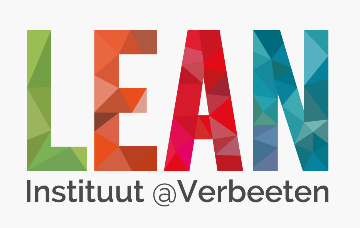 Draaiboek en benodigdheden dag 4 Lean Green Belt opleidingAlgemene informatieHet draaiboek geeft de algemene strekking en een beknopte uitleg van de verschillende dagen weer. Inhoudelijke en gedetailleerde beschrijven worden weergegeven onder de desbetreffende slides. De hoofdtrainer is verantwoordelijk voor het (tijdig) regelen van: Trainingsmateriaal: Wordt klaargezet door junior Office Manager.Meenemen voor training:SurfaceHDMI/VGA verlengstukA0 flip-overs in ruimteSpullen voor energizer (indien nodig)Etui voorzien van materiaal: schaar, plakband, stiften, post-it’s.Postelastieken voor brainstorm Pig game (alleen gelamineerde vellen)Fototoestel (of telefoon met camera) + kabel naar PC / Telefoon met cameraPDCA kaarten Cadeautje quiz (mok)Koekjes, lollies, frisdrank.TijdOnderdeelDoelProcedureWie Benodigdheden08.00-09.00VoorbereidingZaal gereed makenA0 klaarzetten Koffie en thee verzorgenHT + CTA0 08.45-09.00Binnenkomst deelnemersWelkom hetenMuziek bij binnenkomst en eerste rondje koffie/thee verzorgen.HT + CTMuziek, koffie, thee09.00-09.30ReconnectReflecteren op dag 1 tot en met dag 3 middels visualisatie.  Deelnemers krijgen 10 minuten om na te denken over de eerste 3 dagen: wat was het meest aansprekende van deze dagen? Deelnemers vragen om dit te tekenen op a0 en toe te lichtenHT + CTLege A3 vellen09.30-12.00Theorie KaizenWeten wat Kaizen is en hoe je het bereikt (model) Behandelen van slides gericht op policy deployment, prestatiemanagement en verbetermanagement (PDCA gaat door in de middag).09:30 – 09:45 Introductie Kaizen + model09:45 – 10:30 Policy Deployment + reflectie10:30 – 10:45 Pauze10:45 – 11:15 Prestatiemanagement11:15 – 12:00 Verbetermanagement12:00 – x         PDCA (komt terug in de middag) ??HT 12:00 – 12.45 Lunch(Bij Instituut Verbeeten om 11.45 uur al in het restaurant zijn, nooit later! Iedereen mag pakken wat die wil. De hele groep moet langs de kassa (er moet 1 bon komen), maar hoeft niet af te rekenen.).12.45 -13.00Energizer  Opwekken energie cursistenZie EPL energizers en kies er een uit. CTZie EPL energizers13:00 – 14:00CatchballenUitleg + leren coachen op de A3 en nieuwe inzichten verkrijgen in A3 casusDeelnemers gaan catchballen in drietallen; een coach, een coachee en een observant. In rondes van 15 minuten gaat de coach de coachee coachen d.m.v. het overgooien van een bal en het stellen van vragen. Observant let op wat er gebeurt.CT uitleg,CT + HT lopen rondCatchballen14.00 – 14:45A3 theorie Begrijpen waar PDCA een plaats krijgt in het Kaizen model + afmaken theorie. Duidelijk maken dat hoe A3 en PDCA linkenTheorie tegenmaatregelen en brainstormen met postelastiek. Daarna PDCA afmaken.HT14:45:15:00Pauze15:00 – 15:45Zelf aan de slag met de A3Klaarstomen voor presentatie en laatste keer coachingDeelnemers gaan zelf aan de slag met het bedenken van tegenmaatregelen op hun probleem en de presentatie voor dag 5.CT+HT15.45-16.15QuizFun5 vragen. deelnemers opdelen in 3 groepjes. Het groepje met de meeste punten speelt de finale. De winnaar van de finale krijgt een cadeau.CT + HTA0-vellen.16.15-16:30Evaluatie & afsluitingDag evalueren (waar kunnen de trainers de volgende dagen rekening mee houden?) Foto-evaluatie: de co-trainer vraagt de deelnemers om de dag uit te beelden. De trainer maakt een groepsfoto en bespreekt een aantal deelnemers. Bijvoorbeeld: waarom deze houding? HTCamera + kabel pc/ telefoon